                                 Naklo, 3. 7. 2024
__Objavljamo prosta delovna mesta:UČITELJ SLOVENŠČINE M/Ž Za določen čas, s polnim delovnim časom.POGOJI ZA ZASEDBO DELOVNEGA MESTA: -        univerzitetni študijski program slovenskega jezika ali slovenskega jezika s književnostjo ali-        magistrski študijski program druge stopnje slovenistika ali slovenski jezik in književnost-        pedagoška andragoška izobrazba.Strokovni izpit za področje Vzgoje in izobraževanja.Prijava do 10. 7. 2024UČITELJ MATEMATIKE M/ŽZa določen čas, s polnim delovnim časom.POGOJI ZA ZASEDBO DELOVNEGA MESTA:univerzitetni študijski program,magistrski študijski program druge stopnje poučevanje,pedagoška andragoška izobrazba.Strokovni izpit za področje vzgoje in izobraževanja.Prijava do 10. 7. 2024 LABORANT M/Ž za področje živilstva, biotehnologije, kemije in fizike M/Ž Za določen čas, s polnim delovnim časom.POGOJI ZA ZASEDBO DELOVNEGA MESTA: -        srednja strokovna, srednja splošna izobrazba smer živilstvo,-        pedagoška andragoška izobrazba.Strokovni izpit za področje vzgoje in izobraževanja.UČITELJ PRAKTIČNEGA POUKA IN VEŠČIN za področje kmetijske mehanizacije in kmetijstva M/ŽZa določen čas, s polnim delovnim časom.POGOJI ZA ZASEDBO DELOVNEGA MESTA: Srednja strokovna izobrazba, srednja splošna ali višja strokovna, smer kmetijska mehanizacija, kmetijstvo,pedagoška andragoška izobrazba,Strokovni izpit za področje vzgoje in izobraževanja.UČITELJ PRAKTIČNEGA POUKA za področje hortikulture M/Ž Za določen čas, s polnim delovnim časom.POGOJI ZA ZASEDBO DELOVNEGA MESTA: Srednja strokovna izobrazba, srednja splošna ali višja strokovna, smer hortikultura,pedagoška andragoška izobrazba.Strokovni izpit za področje vzgoje in izobraževanja.2 UČITELJA PRAKTIČNEGA POUKA IN VEŠČIN za področje kmetijstva M/ŽZa določen čas, s polnim delovnim časom.POGOJI ZA ZASEDBO DELOVNEGA MESTA:Srednja strokovna, srednja splošna ali višja strokovna smer kmetijstvo,pedagoška andragoška izobrazba. Strokovni izpit za področje vzgoje in izobraževanja.UČITELJ INFORMATIKE M/Ž Za določen čas, s polnim delovnim časom.POGOJI ZA ZASEDBO DELOVNEGA MESTA: univerzitetni študijski program računalništva in informatike, matematike (smer – računalništvo z matematiko ali uporabna matematika), računalništva z matematiko, računalništva, organizacije in managementa sistemov (smer – organizacija in management informacijskih sistemov), ekonomije (smer – poslovno informacijska) ali sociologije (smer – družboslovna informatika) alimagistrski študijski program druge stopnje poučevanje (smer predmetno poučevanje – računalništvo), izobraževalno računalništvo, računalništvo in informacijske tehnologije, računalništvo in informatika, poslovna informatika, management informatike in elektronskega poslovanja, organizacija in management informacijskih sistemov, informatika v sodobni družbi ali družboslovna informatika.učitelj informatike je lahko tudi, kdor je končal univerzitetni študijski program ali magistrski študijski program druge stopnje in je opravil študijski program izpopolnjevanja iz računalništva in informatike.pedagoška andragoška izobrazba.Strokovni izpit za področje vzgoje in izobraževanja.VODJA POSESTVAZa določen čas, s polnim delovnim časom. POGOJI ZA ZASEDBO DELOVNEGA MESTA:Kdor je končal:Višja strokovna izobrazba smer kmetijstvo,pedagoška andragoška izobrazba,Strokovni izpit za področje VIZ.ORGANIZATOR ŠOLSKE PREHRANE M/Ž Za določen čas, s polnim delovnim časom. POGOJI ZA ZASEDBO DELOVNEGA MESTA:univerzitetni študijski program živilske tehnologije,magistrski študijski program druge stopnje živilstvo,pedagoška andragoška izobrazba.Strokovni izpit za področje vzgoje in izobraževanja.UČITELJ PRAKTIČNEGA POUKA IN VEŠČIN ZA PODROČJE ŽIVILSTVA M/Ž Za določen čas, s polnim delovnim časom. POGOJI ZA ZASEDBO DELOVNEGA MESTA:Srednja strokovna, srednja splošna, živilska tehnologija,pedagoška andragoška izobrazba. Strokovni izpit za področje vzgoje in izobraževanja.SOCIALNI PEDAGOG ALI PSIHOLOG ALI PEDAGOG M/Ž Za določen čas, s polnim delovnim časom.POGOJI ZA ZASEDBO DELOVNEGA MESTA:Visokošolski strokovni ali univerzitetni študijski program,visokošolski strokovni ali univerzitetni študijski program prve stopnje,višješolski študijski program,pedagoška andragoška izobrazba. Strokovni izpit za področje vzgoje in izobraževanja.SPREMLJEVALEC ZA MLADOSNTIKA ZA NUDENJE FIZIČNE POMOČI M/Ž Za določen čas, s polnim delovnim časom.POGOJI ZA ZASEDBO DELOVNEGA MESTA:Srednja strokovna, srednja splošna izobrazba,UČITELJ ANGLEŠKEGA JEZIKA M/ŽZa določen čas, s polnim delovnim časom.POGOJI ZA ZASEDBO DELOVNEGA MESTA:univerzitetni študijski program nemški in angleški jezik alimagistrski študijski program druge stopnje poučevanje,pedagoška andragoška izobrazba.Strokovni izpit za področje vzgoje in izobraževanja.Začetek dela: 1. 9. 2024.Pisne prijave z dokazili o izpolnjevanju pogojev, potrdilo iz kazenske evidence, ki ga izdaja Ministrstvo za pravosodje (Sektor za izvrševanje kazenskih sankcija, naročite ga lahko tudi po elektronski pošti na naslovu: http://www.mp.gov.si) in potrdilo sodišča, da oseba ni v kazenskem postopku oz. zoper njo ni vložena pravnomočna obtožnica, ki ga izdaja sodišče na območju prijavljenega prebivališča pošljite pod točko 1 in 2 do 10. 7. 2024, ostale točke do 8. 7. 2024 na naslov Biotehniški center Naklo, Strahinj 99, 4202 Naklo ali e-naslov zaposlitev.bc@bc-naklo.si.								dr. Marijan Pogačnik,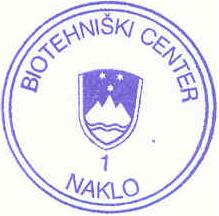 									direktor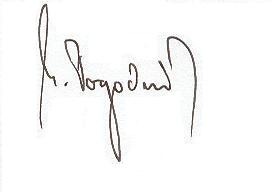 